Publicado en Corral de Calatrava el 19/06/2018 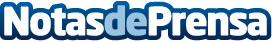 40 Semana Cultural Corral de Calatrava. Del 3 al 11 de agosto Con las actuaciones de: La Niña Pastori, Siniestro Total, mucha más música y sobre todo teatroDatos de contacto:Ayuntamiento de Corral de CalatravaNota de prensa publicada en: https://www.notasdeprensa.es/40-semana-cultural-corral-de-calatrava-del-3_1 Categorias: Artes Escénicas Música Castilla La Mancha Entretenimiento http://www.notasdeprensa.es